РАССМОТРЕНО                                                                                          УТВЕРЖДАЮ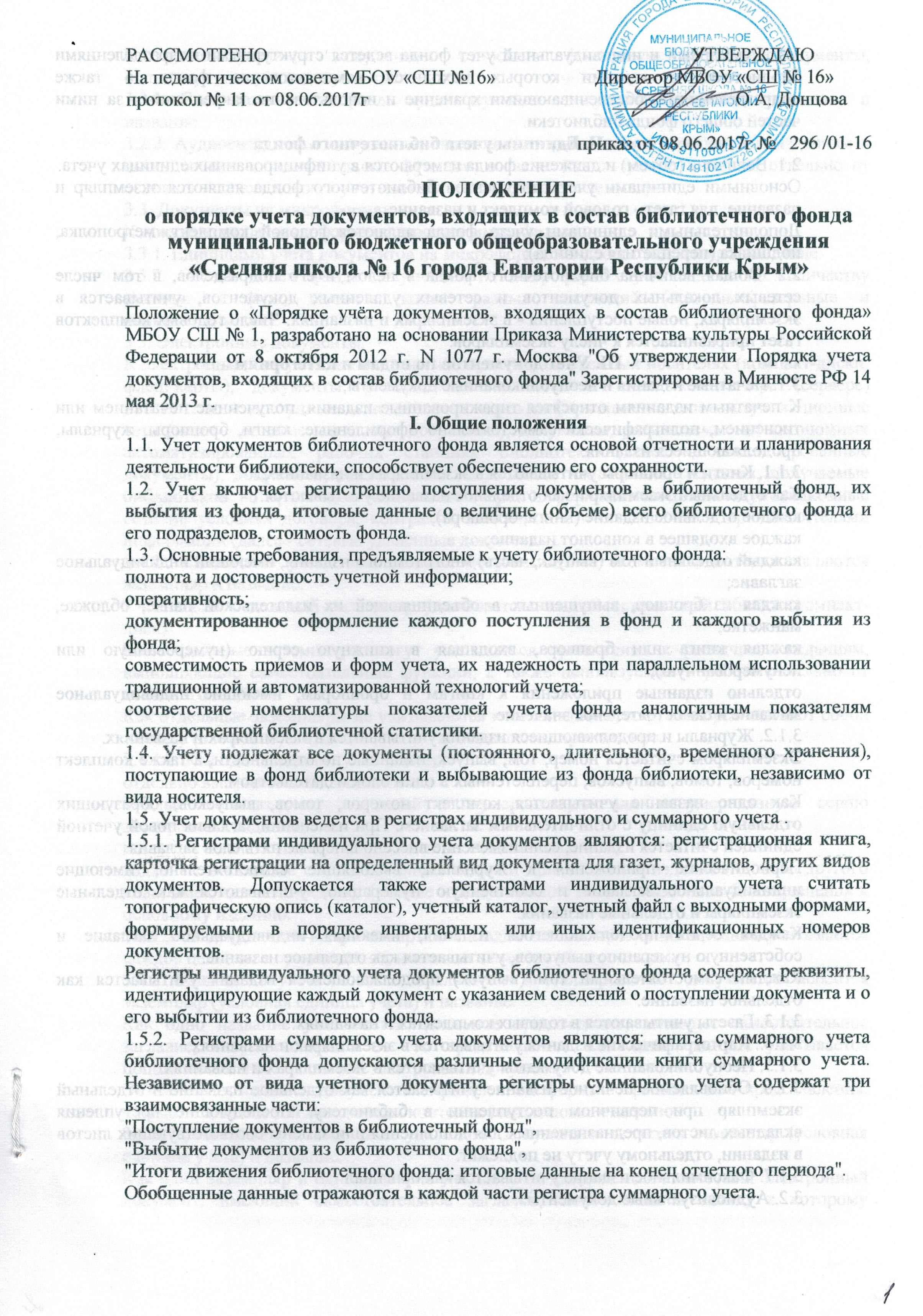 На педагогическом совете МБОУ «СШ №16»                     Директор МБОУ «СШ № 16»                                                                                             протокол № 11 от 08.06.2017г                                                    __________      О.А. Донцова                                                                                                                                            приказ от 08.06.2017г №   296 /01-16ПОЛОЖЕНИЕо порядке учета документов, входящих в состав библиотечного фонда муниципального бюджетного общеобразовательного учреждения                                          «Средняя школа № 16 города Евпатории Республики Крым»Положение о «Порядке учёта документов, входящих в состав библиотечного фонда» МБОУ СШ № 1, разработано на основании Приказа Министерства культуры Российской Федерации от 8 октября . N . Москва "Об утверждении Порядка учета документов, входящих в состав библиотечного фонда" Зарегистрирован в Минюсте РФ 14 мая .I. Общие положения1.1. Учет документов библиотечного фонда является основой отчетности и планирования деятельности библиотеки, способствует обеспечению его сохранности.1.2. Учет включает регистрацию поступления документов в библиотечный фонд, их выбытия из фонда, итоговые данные о величине (объеме) всего библиотечного фонда и его подразделов, стоимость фонда.1.3. Основные требования, предъявляемые к учету библиотечного фонда:полнота и достоверность учетной информации;оперативность;документированное оформление каждого поступления в фонд и каждого выбытия из фонда;совместимость приемов и форм учета, их надежность при параллельном использовании традиционной и автоматизированной технологий учета;соответствие номенклатуры показателей учета фонда аналогичным показателям государственной библиотечной статистики.1.4. Учету подлежат все документы (постоянного, длительного, временного хранения), поступающие в фонд библиотеки и выбывающие из фонда библиотеки, независимо от вида носителя.1.5. Учет документов ведется в регистрах индивидуального и суммарного учета .1.5.1. Регистрами индивидуального учета документов являются: регистрационная книга, карточка регистрации на определенный вид документа для газет, журналов, других видов документов. Допускается также регистрами индивидуального учета считать топографическую опись (каталог), учетный каталог, учетный файл с выходными формами, формируемыми в порядке инвентарных или иных идентификационных номеров документов.Регистры индивидуального учета документов библиотечного фонда содержат реквизиты, идентифицирующие каждый документ с указанием сведений о поступлении документа и о его выбытии из библиотечного фонда.1.5.2. Регистрами суммарного учета документов являются: книга суммарного учета библиотечного фонда допускаются различные модификации книги суммарного учета. Независимо от вида учетного документа регистры суммарного учета содержат три взаимосвязанные части:"Поступление документов в библиотечный фонд","Выбытие документов из библиотечного фонда","Итоги движения библиотечного фонда: итоговые данные на конец отчетного периода".Обобщенные данные отражаются в каждой части регистра суммарного учета. 1.6. Суммарный и индивидуальный учет фонда ведется структурными подразделениями библиотеки, в ведении которых находится комплектование фонда, а также подразделениями, обеспечивающими хранение и использование закрепленных за ними частей общего фонда библиотеки.II. Единицы учета библиотечного фонда2.1. Величина (объем) и движение фонда измеряются в унифицированных единицах учета.Основными единицами учета документов библиотечного фонда являются экземпляр и название, для газет - годовой комплект и название.Дополнительными единицами учета фонда являются годовой комплект, метрополка, подшивка (переплетная единица); 2.2. Общая величина библиотечного фонда в целом и его подразделов, в том числе сетевых локальных документов и сетевых удаленных документов, учитывается в экземплярах, новые поступления - в экземплярах и названиях. Число годовых комплектов газет приравнивается к числу экземпляров.III. Учет документов по видам и категориям3.1. Печатные издания и неопубликованные документы.К печатным изданиям относятся тиражированные издания, полученные печатанием или тиснением, полиграфически самостоятельно оформленные: книги, брошюры, журналы, продолжающиеся издания.3.1.1. Книги и брошюры учитываются в экземплярах и названиях.Как отдельный экземпляр и как отдельное название учитываются:каждое отдельное издание (книга, брошюра);каждое входящее в конволют издание;каждый отдельный том (выпуск, часть) многотомного издания, имеющий индивидуальное заглавие;каждая из брошюр, выпущенных в объединяющей их издательской папке, обложке, манжетке;каждая книга или брошюра, входящая в книжную серию (нумерованную или ненумерованную);отдельно изданные приложения к книгам и брошюрам, имеющие индивидуальное заглавие и самостоятельное значение.3.1.2. Журналы и продолжающиеся издания учитываются в экземплярах и названиях.Экземпляром считается номер, том, выпуск, изданные по отдельности, а также комплект номеров, томов, выпусков, переплетенных в один блок издательством.Как одно название учитывается комплект номеров, томов, выпусков, образующих отдельную единицу с отличительным заглавием. При изменении заглавия новой учетной единицей считается издание, если изменение внесено в первые пять слов заглавия.Периодические приложения к журналам, выходящие самостоятельно, имеющие индивидуальное заглавие и собственную нумерацию, учитываются как отдельные экземпляры и отдельные названия.Каждая серия продолжающегося издания, имеющая индивидуальное заглавие и собственную нумерацию выпусков, учитывается как отдельное название.Каждый самостоятельный том (выпуск) продолжающегося издания учитывается как отдельное название.3.1.3. Газеты учитываются в годовых комплектах и названиях.3.1.4.. Картографические издания учитываются в экземплярах и названиях.3.1.5. Неопубликованные документы учитываются в экземплярах и названиях.3.1.6. Обновляемое печатное издание учитывается как отдельное название и отдельный экземпляр при первичном поступлении в библиотеку. Последующие поступления вкладных листов, предназначенных для дополнения или замены соответствующих листов в издании, отдельному учету не подлежат.3.1.7. Факсимильное издание учитывается как оригинал.3.2. Аудиовизуальные документы.К аудиовизуальным документам относятся фонодокументы, видеодокументы, фотодокументы, кинодокументы.3.2.1. Единицами учета фонда аудиовизуальных документов являются экземпляр и название3.2.2. Аудиовизуальные документы, являющиеся приложением к различным изданиям и выполняющие самостоятельные функции, а также используемые в работе отдельно от основного издания, могут учитываться как отдельные экземпляры.3.3. Документы на микроформах.К документам на микроформах относятся микрофильмы.3.3.1. Единицами учета документов на микроформах являются экземпляр и название.3.3.2. Общий объем фонда документов на микроформах учитывается по количеству рулонов и фиш, включая копии разных поколений (архивные/резервные и пользовательские).3.3. Электронные документы.К электронным документам относятся документы на съемных носителях (компакт-диски, флеш-карты); документы, размещаемые на жестком диске компьютера (сервере) библиотеки и доступные пользователям через информационно-телекоммуникационные сети (далее - сетевые локальные документы); документы, размещаемые на автономных автоматизированных рабочих станциях библиотеки (далее - инсталлированные документы); документы, размещенные на внешних технических средствах, получаемые библиотекой во временное пользование через информационно-телекоммуникационные сети на условиях договора, контракта, лицензионного соглашения с производителями информации (далее - сетевые удаленные документы).3.4.1. Единицами учета электронных документов на съемных носителях являются экземпляр и название.3.4.1.1. Как отдельный экземпляр учитывается каждый автономный объект (компакт-диск).Как отдельные экземпляры могут учитываться приложения к различным изданиям, выполняющие самостоятельные функции, а также используемые в работе отдельно от основного издания.Как отдельные экземпляры не учитываются компакт-диски, если они представляют собой вкладку (вложение) в издание или его неотъемлемое приложение.3.4.1.2. Как одно название учитываются:отдельно выпущенный компакт-диск;каждый компакт-диск, входящий в нумерованную или ненумерованную серию электронных изданий;комплект компакт-дисков, объединенных общим названием;изданные в качестве самостоятельных изданий приложения к изданиям любого другого вида, имеющие собственное заглавие и допускающие их использование без обращения к основному изданию.3.4.1.3. В документах на флеш-картах как один экземпляр и одно название учитывается каждое целостное произведение, имеющее самостоятельное заглавие.3.4.2. Единицами учета сетевых локальных и инсталлированных документов являются экземпляр (условная единица учета) и название.Как одно название учитывается целостное произведение, имеющее самостоятельное заглавие, вне зависимости от его представления. Как одна единица учитывается пополняемый и обновляемый электронный документ.Экземпляром является документ в определенном формате хранения или представления. Форматы одной и той же единицы контента учитываются отдельно.3.4.3. Единицами учета сетевых удаленных документов являются экземпляр (условная единица учета) и название.Как один экземпляр и одно название учитывается каждый полнотекстовый электронный документ, имеющий самостоятельное заглавие, включенный в пакет, к которому оформлено право доступа у его производителя. Как одна единица учитывается пополняемый и обновляемый электронный документ.IV. Учет поступления документов в библиотечный фондДокументы поступают в библиотеку и включаются в библиотечный фонд в результате поставки обязательного экземпляра, покупки (подписки, обмена, дарения, пожертвования, копирования оригиналов из фонда библиотеки).4.1. Документы принимаются по первичным учетным документам (накладная, акт), включающим список поступлений.4.1.1. Прием документов, поступающих в библиотеку без первичных документов на безвозмездной основе (обязательные экземпляры, депозитные экземпляры международных организаций, безвозмездные поступления из неизвестных и анонимных источников), оформляется актом о приеме документов.4.1.2. Прием документов, поступающих в библиотеку от юридического, физического лица в виде дара с указанием его назначения для пополнения библиотечного фонда, оформляется договором пожертвования в соответствии с Гражданским кодексом Российской Федерации (ст. 574, 582).4.1.3. Прием документов от читателей взамен утерянных и признанных равноценными утраченным, оформляется актом о приеме документов взамен утерянных. 4.2. Оценка стоимости периодических изданий, поступающих в библиотеку на временное хранение, не производится.4.3. Документы, поступающие в библиотеку, подлежат суммарному учету.4.3.1. Сведения о включаемых в библиотечный фонд документах фиксируются в книге суммарного учета библиотечного фонда или в другом виде регистра согласно п. 1.5.2.Регистры суммарного учета должны иметь заголовочные данные: наименование регистра, наименование организации, подразделения. В регистр вписываются данные о поступившей партии документов: дата и порядковый номер записи (порядковый номер записи ежегодно начинается с N 1), источник поступления, номер и дата первичного учетного документа, количество поступивших документов и стоимость.4.4. Документы, подготовленные к приему в библиотечный фонд, подвергаются первичной обработке и индивидуальному учету.4.4.1. Индивидуальный учет документов осуществляется путем присвоения каждому экземпляру документа регистрационного номера. Индивидуальный номер закрепляется за документом на все время его нахождения в фонде библиотеки. Регистрационные номера исключенных из фонда документов не присваиваются вновь принятым документам.Регистрационные номера проставляются непосредственно на документах и отражаются в регистре индивидуального учета документов, принятом в библиотеке.Регистры индивидуального учета должны иметь заголовочные данные: наименование регистра, наименование организации, структурного подразделения. В регистр вписываются данные о каждом документе: дата записи в регистре, регистрационный номер, краткое библиографическое описание документа (автор, заглавие, том, часть, выпуск, место и год издания), цена документа, указанная в сопроводительном документе.4.4.2. Индивидуальный учет периодических изданий ведется в регистрационной картотеке периодических изданий, предназначенной для учета каждого названия и каждого экземпляра, или в автоматизированной базе данных.Для периодических изданий в качестве регистрационных номеров могут использоваться любые идентификационные номера: системный номер в автоматизированной базе данных, регистрационный (порядковый) номер записи в регистрационной картотеке..4.5. Документы, включаемые в фонд библиотеки, маркируются. При этом могут быть использованы штемпели, книжные знаки, индивидуальные штриховые коды, другие виды маркировки. Основные требования, которые должны соблюдаться при маркировке документов: обозначение принадлежности, эстетика, долговечность маркировочного знака, сохранность текста или другой знаковой информации.4.6. На документах, являющихся приложением к основному носителю и его неотъемлемой частью, проставляются те же реквизиты, что и на основном документе.4.7. На принятых первичных учетных документах производится запись, подтверждающая, что поступившие документы приняты в библиотечный фонд как в объект особо ценного движимого имущества (далее - ОЦДИ) или как в объект иного движимого имущества.4.8. Первичные учетные документы, подтверждающие факт поступления, передаются в бухгалтерию для включения в учет библиотечного фонда.4.9. Ежеквартально, при условии изменения состава ОЦДИ, сведения об общем количестве и стоимости документов, включенных в состав библиотечного фонда, как объект особо ценного движимого имущества, передаются учредителю.V. Учет выбытия документов из библиотечного фондаДокументы выбывают из библиотечного фонда в связи с физической утратой или частичной либо полной утратой потребительских свойств. Выбывающие документы исключаются из библиотечного фонда и списываются с возможностью последующей безвозмездной передачи в другие библиотеки либо реализации.5.1. Исключение документов из библиотечного фонда допускается по следующим причинам: утрата, ветхость, дефектность, устарелость по содержанию, непрофильность.Непрофильность документов устанавливается на основе Профиля комплектования фонда или иного нормативного документа, утверждаемого руководителем библиотеки. По причине непрофильности могут исключаться из фонда документы, не комплектуемые библиотекой (при отказе от комплектования отдельных категорий документов), излишне дублетные экземпляры, замененные более полными по содержанию, лучшими по оформлению, физическому состоянию изданиями; по истечении срока хранения документов, при низком уровне читательского спроса, при несоответствии электронных документов техническому и программному обеспечению библиотеки.5.1.1. Исключение документов по причинам устарелости по содержанию, непрофильности (малоспрашиваемые), а также по причинам ветхости и дефектности не допускается по отношению к единственным экземплярам документов постоянного (бессрочного) хранения.5.1.2. Исключение документов, отнесенных к книжным памятникам, допускается только по причине утраты при условии отражения информации о книжном памятнике в Реестре книжных памятников.5.2. Выбытие документов из библиотечного фонда оформляется Актом о списании исключенных объектов библиотечного фонда (далее - Акт о списании) по форме (код по ОКУД 0504144), утвержденной Приказом Минфина России от 15.12. 2010 N 173н, зарегистрированным в Минюсте России от 01.02.2011 N 19658.В Акте о списании отражаются сведения о количестве и общей стоимости исключаемых документов, указывается причина исключения и направление выбытия исключаемых документов.5.3. К Акту о списании прилагается список на исключение объектов библиотечного фонда (далее - список), который включает следующие сведения: регистрационный номер и шифр хранения документа, краткое библиографическое описание, цену документа, зафиксированную в регистре индивидуального учета документов, коэффициент переоценки, цену после переоценки и общую стоимость исключаемых документов.Для печатных документов временного хранения допускается замена списка книжными формулярами.Для документов, обработанных групповым (упрощенным) способом, вместо списка дается перечень регистрационных номеров, вид исключаемых изданий, их количество.5.4. К Акту о списании по причине утраты и списку прилагаются документы, подтверждающие утрату (пояснительная записка, в случае кражи или хищения - протокол, акт, заключение уполномоченных органов, при возмещении ущерба - финансовый документ о возмещении ущерба). Возмещение читателями ущерба допускается в форме замены утерянного документа равноценным.5.5. При утере или хищении ценных и редких книг для определения их стоимости комиссия может привлекать к своей работе соответствующих экспертов, а также использовать материалы научно-методических центров, книжных аукционов и ярмарок. В этих случаях определение причиненного ущерба предельными коэффициентами кратности не ограничивается.5.6. Акт о списании по одной из причин, указанных в п.5.1, с приложенным списком подписывается председателем и членами комиссии по списанию объектов библиотечного фонда, утверждается руководителем учреждения.5.7. После утверждения Акта о списании осуществляются мероприятия по перераспределению и реализации списанных объектов библиотечного фонда.5.7.1. Документы (списанные объекты библиотечного фонда), исключенные по причинам ветхости, дефектности, устарелости по содержанию, направляются в пункты вторичного сырья. В Акте о списании отражаются наименование, номер и дата документа, подтверждающего факт сдачи списанных объектов в пункт вторичного сырья5.7.2. Документы (списанные объекты библиотечного фонда), исключенные по причине непрофильности, передаются по актам в обменный фонд в целях дальнейшей передачи на безвозмездной основе библиотекам или реализации физическим и юридическим лицам.5.8. После завершения мероприятий, предусмотренных Актом о списании исключенных объектов библиотечного фонда, первый экземпляр Акта о списании со списком и документом, подтверждающим выбытие, передается в бухгалтерию, второй экземпляр остается в подразделении, осуществляющем учет библиотечного фонда.На основании Акта о списании исключенных объектов библиотечного фонда библиотечное подразделение и бухгалтерия вносят изменения в соответствующие учетные документы.5.9. Акты о списании регистрируются в книге суммарного учета библиотечного фонда (или другом виде регистра суммарного учета выбытия документов, принятом в библиотеке).5.10. В регистрационной книге (или другом виде регистра индивидуального учета документов, принятом в библиотеке) проставляется номер и дата Акта о списании.5.11. Ежеквартально, при условии изменения состава ОЦДИ, общие сведения о количестве и стоимости документов, списанных из библиотечного фонда, как объекта особо ценного движимого имущества, с указанием перечня Актов о списании, причин и направлений выбытия документов, представляются учредителю. Количество выбывающих документов не должно превышать количества вновь поступающих документов в библиотечный фонд.VI. Учет итогов движения библиотечного фонда6.1. Итоги движения фондов подводятся в книге суммарного учета библиотечного фонда (или другом регистре суммарного учета, принятом в библиотеке) на основании данных суммарного учета о поступлении и выбытии документов.Итоговые данные имеют четыре обязательных показателя: состояло на начало года, поступило за год, выбыло за год, состоит на конец года.6.2. Сведения об итоговых данных фиксируются в форме государственной статистической отчетности и представляются для целей государственной статистической отчетности.Итоговые данные об обменном фонде не включаются в общие показатели библиотечного фонда.VII. Проверка наличия документов библиотечного фонда7.1. Проверка наличия документов библиотечного фонда (далее - проверка фонда) производится в обязательном порядке:при выявлении фактов хищения, злоупотребления или порчи документов;в случае стихийного бедствия, пожара или других чрезвычайных ситуаций, вызванных экстремальными условиями;при реорганизации или ликвидации библиотеки.Для проведения проверок руководителем организации назначается комиссия, в состав комиссии должен входить представитель бухгалтерии.7.2. Проверка фонда в плановом порядке осуществляется в следующие сроки:документы, имеющие в оформлении драгоценные металлы и (или) драгоценные камни - ежегодно;фонд редких и ценных книг - один раз в 5 лет;фонды библиотек до 50 тысяч учетных единиц - один раз в 5 лет;фонды библиотек от 50 до 200 тысяч учетных единиц - один раз в 7 лет;фонды библиотек от 200 тысяч до 1 миллиона учетных единиц - один раз в 10 лет;фонды библиотек от 1 до 10 миллионов учетных единиц - один раз в 15 лет;фонды библиотек от 10 до 20 миллионов учетных единиц - один раз в 20 лет;фонды библиотек свыше 20 миллионов учетных единиц - 1 миллион экземпляров в год.Плановая проверка фонда библиотеки может осуществляться поэтапно в соответствии с графиком проведения проверки всего фонда или его части (в том числе редких и ценных книг) с определением сроков и количества планируемого объема работы.7.4. Проверка всего фонда или его части завершается составлением акта о результатах проведения проверки наличия документов библиотечного фонда и приложением к нему списка документов, отсутствующих по неустановленной причине.В акте фиксируются сведения о количестве документов библиотечного фонда по данным учета; документов, имеющихся в наличии; документов, отсутствующих в библиотечном фонде по неустановленной причине. В акте также указываются номер и дата акта о проведении предыдущей проверки. Акт с приложением списка документов, отсутствующих по неустановленной причине, подписывается председателем и членами комиссии и утверждается руководителем учреждения.7.5. При выявлении в процессе проверки фонда отсутствующих документов и невозможности установления виновных лиц убытки по недостачам списываются в соответствии с действующим законодательством.VIII. Делопроизводство в организации учета библиотечного фонда8.1. Организация работы с документами по учету библиотечного фонда осуществляется по правилам ведения делопроизводства.8.2. Сроки хранения документов устанавливаются в соответствии с Приказом Министерства культуры Российской Федерации от 25.08.2010 N 558 Об утверждении "Перечня типовых управленческих архивных документов, образующихся в процессе деятельности государственных органов, органов местного самоуправления и организаций, с указанием сроков хранения", зарегистрированным Минюстом Российской Федерации 08.09.2010 N18380.8.2.1. Постоянно, до ликвидации библиотеки, хранятся регистры индивидуального и суммарного учета документов библиотечного фонда (регистрационные книги, инвентарные книги, книги суммарного учета, учетный каталог, топографические описи и каталоги).8.2.2. В течение десяти лет хранятся Акты о списании исключенных объектов библиотечного фонда и акты о приеме-передаче списанных объектов библиотечного фонда.8.2.3. В течение пяти лет хранятся первичные учетные документы, подтверждающие поступление документов в библиотечный фонд (накладные, акты о приеме, акты сдачи-приемки).8.2.4. До окончания очередной проверки фонда хранятся акты о результатах проведения проверки наличия документов библиотечного фонда.